№ 18 (350) от 26.04.2021                                                              бесплатноО внесении изменений и дополнений в постановление от 06.02.2019 № 02-п «Об утверждении Административного регламента по предоставлению муниципальной услуги «Постановка на учет граждан в качестве нуждающихся в жилых помещениях, предоставляемых по договорам социального найма»»В соответствии с Жилищным кодексом Российской Федерации, Федеральным законом от 06.10.2003 № 131-ФЗ «Об общих принципах организации местного самоуправления в Российской Федерации», Федеральным законом от 27.07.2010 № 210-ФЗ «Об организации предоставления государственных и муниципальных услуг», Постановлением Правительства Российской Федерации от 16.05.2011 № 373 «О разработке и утверждении административных регламентов исполнения государственных функций и административных регламентов предоставления государственных услуг», Уставом муниципального образования Гаршинский сельсовет Курманаевского района Оренбургской области, протестом прокуратуры Курманаевского района от 16.03.2021 № 07-01-2021 «на постановление главы Администрации муниципального образования Гаршинский сельсовет от 06.02.2019 № 02-п»:1. Внести в постановление от 06.02.2019 № 02-п «Об утверждении Административного регламента по предоставлению муниципальной услуги «Постановка на учет граждан в качестве нуждающихся в жилых помещениях, предоставляемых по договорам социального найма» следующие изменения и дополнения:1.1. пункт 8) части 14 раздела 2 Административного регламента признать утратившим силу.1.2. В абзаце 14 части 14 раздела 2 Административного регламента слово «восьмым» - исключить.1.3. часть 14 раздела 2 Административного регламента дополнить абзацем 17 следующего содержания:«В целях предоставления муниципальной услуги установление личности заявителя может осуществляться в ходе личного приема посредством предъявления паспорта гражданина Российской Федерации либо иного документа, удостоверяющего личность, в соответствии с законодательством Российской Федерации или посредством идентификации и аутентификации в органах, предоставляющих муниципальные услуги, многофункциональных центрах с использованием информационных технологий, предусмотренных частью 18 статьи 14.1 Федерального закона от 27 июля 2006 года № 149-ФЗ «Об информации, информационных технологиях и о защите информации».».2. Контроль за исполнением настоящего постановления оставляю за собой.3. Настоящее постановление вступает в силу после официального опубликования в печатном органе «Сельский вестник» и подлежит размещению на сайте муниципального образования Гаршинский сельсовет.Глава муниципального образования                                             Н.П.ИгнатьеваРазослано: в дело, прокурору, районной администрацииОб утверждении Порядка участия в организации деятельности по накоплению (в том числе раздельному) и транспортированию твердых коммунальных отходов на территории муниципального образования Гаршинский сельсовет Курманаевского района Оренбургской областиВ соответствии с пунктом 18 части 1 статьи 14 Федерального закона от 06 октября 2003 года № 131-ФЗ «Об общих принципах организации местного самоуправления в Российской Федерации», Федеральным законом от 24 июня 1998 года № 89-ФЗ «Об отходах производства и потребления», руководствуясь Уставом муниципального образования Гаршинский сельсовет:1. Утвердить Порядок участия в организации деятельности по накоплению (в том числе раздельному) и транспортированию твердых коммунальных отходов на территории муниципального образования Гаршинский сельсовет Курманаевского района Оренбургской области, согласно приложению.2. Контроль за исполнением настоящего постановления оставляю за собой.3. Настоящее постановление вступает в силу после опубликования в газете «Сельский Вестник».Глава муниципального образования                                                                                                    Н.П.ИгнатьеваРазослано :в дело администрации района, прокуратуре.Приложениек постановлению администрациимуниципального образованияГаршинский сельсоветот 26.04.2021 № 22-пПорядокучастия в организации деятельности по накоплению (в том числе раздельному накоплению) и транспортированию твердых коммунальных отходов на территории муниципального образования Гаршинский сельсовет Курманаевского района Оренбургской области1. Общие положения1. Настоящий Порядок участия в организации деятельности по накоплению (в том числе раздельному накоплению) и транспортированию твердых коммунальных отходов на территории муниципального образования Гаршинский сельсовет Курманаевского района Оренбургской области (далее - Порядок) регламентирует деятельность участия по накоплению (в том числе раздельному накоплению) и транспортированию твердых коммунальных отходов, образующихся в процессе жизнедеятельности населения.2. В настоящем Порядке используются следующие основные понятия:2.1. твердые коммунальные отходы - отходы, образующиеся в жилых помещениях в процессе потребления физическими лицами, а также товары, утратившие свои потребительские свойства в процессе их использования физическими лицами в жилых помещениях в целях удовлетворения личных и бытовых нужд. К твердым коммунальным отходам также относятся отходы, образующиеся в процессе деятельности юридических лиц, индивидуальных предпринимателей и подобные по составу отходам, образующимся в жилых помещениях в процессе потребления физическими лицами;2.2. отходы производства и потребления (далее - отходы) - вещества или предметы, которые образованы в процессе производства, выполнения работ, оказания услуг или в процессе потребления, которые удаляются, предназначены для удаления или подлежат удалению;2.3. отходы от использования товаров - отходы, образовавшиеся после утраты товарами, упаковкой товаров полностью или частично своих потребительских свойств;2.4. обращение с отходами - деятельность по сбору, накоплению, транспортированию, обработке, утилизации, обезвреживанию, размещению отходов;2.5. паспорт отходов - документ, удостоверяющий принадлежность отходов к отходам соответствующего вида и класса опасности, содержащий сведения об их составе;2.6 сбор отходов - прием отходов в целях их дальнейших обработки, утилизации, обезвреживания, размещения лицом, осуществляющим их обработку, утилизацию, обезвреживание, размещение2.7. накопление отходов - складирование отходов на срок не более чем одиннадцать месяцев в целях их дальнейших обработки, утилизации, обезвреживания, размещения;2.8. оператор по обращению с твердыми коммунальными отходами - индивидуальный предприниматель или юридическое лицо, осуществляющие деятельность по сбору, транспортированию, обработке, утилизации, обезвреживанию, захоронению твердых коммунальных отходов2.9. региональный оператор по обращению с твердыми коммунальными отходами (далее также - региональный оператор) - оператор по обращению с твердыми коммунальными отходами- юридическое лицо, которое обязано заключить договор на оказание услуг по обращению с твердыми коммунальными отходами с собственником твердых коммунальных отходов, которые образуются и места накопления которых находятся в зоне деятельности регионального оператора2. Участие Администрации муниципального образования Гаршинский сельсовет по накоплению и транспортированию твердых коммунальных отходов на территории муниципального образования Гаршинский сельсовет Курманаевского района1. К полномочиям Администрации в области обращения с твердыми коммунальными отходами относятся:- создание и содержание мест (площадок) накопления твердых коммунальных отходов, за исключением установленных законодательством Российской Федерации случаев, когда такая обязанность лежит на других лицах;- определение схемы размещения мест (площадок) накопления твердых коммунальных отходов и ведение реестра мест (площадок) накопления твердых коммунальных отходов;- организация экологического воспитания и формирования экологической культуры в области обращения с твердыми коммунальными отходами.2. Сбор (в том числе раздельный сбор) и транспортирование твердых коммунальных отходов на территории муниципального образования обеспечиваются операторами по обращению с твердыми коммунальными отходами в соответствии с региональной программой в области обращения с отходами и территориальной схемой обращения с отходами на основании договора.3. Собственник твердых коммунальных отходов обязан поддерживать чистоту на используемой территории, включая места общего пользования, и обеспечить удаление соответствующих отходов.4. Накопление отходов допускается только в местах (на площадках) накопления отходов, соответствующих требованиям законодательства в области санитарно-эпидемиологического благополучия населения и иного законодательства Российской Федерации.5. Накопление отходов может осуществляться путем их раздельного складирования по видам отходов, группам отходов, группам однородных отходов (раздельное накопление).6. Реестр мест (площадок) накопления твердых коммунальных отходов должен включать в себя:- данные о нахождении мест (площадок) накопления твердых коммунальных отходов;- данные о технических характеристиках мест (площадок) накопления твердых коммунальных отходов;- данные о собственниках мест (площадок) накопления твердых коммунальных отходов;- данные об источниках образования твердых коммунальных отходов, которые складируются в местах (на площадках) накопления твердых коммунальных отходов.3. Ответственность за несоблюдение требованийв области обращения с отходами1. Ответственность за несоблюдение требований в области обращения с отходами на территории муниципального образования Гаршинский сельсовет физические, юридические лица и индивидуальные предприниматели несут в соответствии с действующим законодательством.2. Контроль за участием в организации деятельности по накоплению (в том числе раздельному накоплению) и транспортированию твердых коммунальных отходов на территории муниципального образования Гаршинский сельсовет осуществляется в соответствии с действующим законодательством.3. Администрацией осуществляется контроль исполнения требований настоящего Порядка в пределах своих полномочий.Об утверждении Правил определения среднемесячного заработка, из которого исчисляется размер пенсии за выслугу лет лицам, замещавшим муниципальные должности и должности муниципальной службы органов местного самоуправления муниципального образования Гаршинский сельсовет Курманаевского района Оренбургской областиРуководствуясь Уставом муниципального образования Гаршинский сельсовет и в целях исполнения решения Совета депутатов муниципального образования Гаршинский сельсовет от 27.10.2014 № 95 «Об установлении пенсии за выслугу лет лицам, замещавшим муниципальные должности и должности муниципальной службы муниципального образования Гаршинский сельсовет»:1.Утвердить Правила определения среднемесячного заработка, из которого исчисляется размер пенсии за выслугу лет лицам, замещавшим муниципальные должности и должности муниципальной службы органов местного самоуправления муниципального образования Гаршинский сельсовет Курманаевского района Оренбургской области (далее – Правила), согласно приложению.2.Постановление администрации Гаршинский сельсовет № 50-п от 29.09.2014 года «Об утверждении Правил определения среднемесячного заработка, из которого исчисляется размер пенсии за выслугу лет лицам, замещавшим муниципальные должности и должности муниципальной службы органов местного самоуправления муниципального образования Гаршинский сельсовет Курманаевского района Оренбургской области» признать утратившим силу.3.Контроль за исполнением настоящего постановления возложить на бухгалтера Городецкую Е.И.4. Постановление вступает в силу после официального опубликования в газете «Сельский Вестник» и распространяет свое действие на правоотношения, возникшие с 01.01.2021 года.Глава муниципального образования                                                                                                    Н.П.ИгнатьеваРазослано: в дело, Правительству области, прокурору, финотделу, специалисту по кадрам, Городецкой Е.ИПриложение к постановлению администрациимуниципального образованияГаршинский сельсоветот 26.04.2021 №23-пПравилаопределения среднемесячного заработка из которого исчисляется размер пенсии за выслугу лет лицам, замещавшим муниципальные должности и должности муниципальной службы органов местного самоуправления муниципального образования Гаршинский сельсовет Курманаевского района Оренбургской области1. Настоящие Правила определяют порядок расчета среднемесячного заработка, исходя из которого исчисляется размер пенсии за выслугу лет лицам, замещавшим муниципальные должности и должности муниципальной службы органа местного самоуправления муниципального образования Гаршинский сельсовет Курманаевского района (далее соответственно - среднемесячный заработок, муниципальные служащие).2. Для определения среднемесячного заработка лиц, замещавших должности муниципальной службы органа местного самоуправления муниципального образования Гаршинский сельсовет Курманаевского района, и муниципальные должности органа местного самоуправления муниципального образования Гаршинский сельсовет Курманаевского района, оплата труда которых осуществляется за счет средств местного бюджета, учитывается денежное содержание, состоящее из следующих выплат:а) месячный должностной оклад;б) ежемесячная надбавка за классный чин;в) ежемесячная надбавка к должностному окладу за выслугу лет в размере до 40 процентов;г) ежемесячная надбавка к должностному окладу за особые условия службы;д) ежемесячная надбавка к должностному окладу за работу со сведениями, составляющими государственную тайну;е) премии за выполнение особо важных и сложных заданий, премии по итогам работы (в расчетном периоде учитывается не более одной годовой, двух полугодовых и четырех квартальных премий);ж) ежемесячное денежное поощрение;з) единовременная выплата при предоставлении ежегодного оплачиваемого отпуска (в расчетном периоде учитывается не более двух должностных окладов).3. К денежному содержанию муниципального служащего в соответствии с федеральным законодательством устанавливается районный коэффициент.Лицам, замещавшим должности муниципальной службы, среднемесячный заработок индексируется при централизованном повышении денежного содержания лицам, замещающим муниципальные должности и должности муниципальной службы органа местного самоуправления муниципального образования Гаршинский сельсовет Курманаевского района.4. Расчет среднемесячного заработка производится по выбору муниципального служащего исходя из оплаты труда (денежного содержания), указанной в пункте 2 настоящих Правил, за последние 12 полных календарных месяцев муниципальной службы, предшествующих месяцу ее прекращения либо месяцу достижения им возраста, дающего право на страховую пенсию по старости в соответствии с Федеральным законом от 28 декабря 2013 года N 400-ФЗ "О страховых пенсиях", при наличии стажа муниципальной службы, дающего право на пенсию за выслугу лет, на момент достижения пенсионного возраста, в том числе досрочно назначаемую страховую пенсию по старости, назначенную в соответствии с Законом Российской Федерации от 19.04.1991 № 1032-1 «О занятости населения в Российской Федерации» (далее - расчетный период).5. При исчислении среднемесячного заработка из расчетного периода исключаются:- компенсация за неиспользованный отпуск; - время нахождения муниципального служащего в отпуске без сохранения денежного содержания;- период временной нетрудоспособности;- период, в котором отсутствуют фактически отработанные дни.В случае если на расчетный период приходится ежегодный оплачиваемый отпуск за периоды более чем один рабочий год, то при исчислении среднемесячного заработка выплаты, указанные в подпункте "з" пункта 2 настоящих Правил, учитываются только один раз.6. Размер среднемесячного заработка, если расчетный период отработан полностью, определяется путем деления общей суммы оплаты труда (денежного содержания), указанной в пункте 2 настоящих Правил, фактически начисленной в расчетном периоде, на 12.В случаях, если из расчетного периода исключаются время нахождения муниципального служащего в отпуске без сохранения денежного содержания и период временной нетрудоспособности или если расчетный период отработан не полностью (менее 12 месяцев), размер среднемесячного заработка определяется путем деления суммы оплаты труда (денежного содержания) на количество фактически отработанных дней в расчетном периоде и умножения на 21 (среднемесячное число рабочих дней в году). При этом выплаты, указанные в подпунктах "е" и "з" пункта 2 настоящих Правил, учитываются при определении среднемесячного заработка в размере одной двенадцатой фактически начисленных в этом периоде выплат.7. В случае, если расчетный период состоит из времени нахождения муниципального служащего в отпуске без сохранения оплаты труда (денежного содержания) и периода временной нетрудоспособности, а также если в расчетном периоде отсутствуют фактически отработанные дни, по заявлению муниципального служащего для исчисления среднемесячного заработка взамен исключенных месяцев в расчетном периоде могут быть учтены другие полные календарные месяцы, непосредственно предшествующие (не более двух лет) расчетному периоду.8. Размер среднемесячного заработка, исходя из которого исчисляется размер пенсии за выслугу лет лицам, замещавшим муниципальные должности и должности муниципальной службы муниципального образования Гаршинский сельсовет Курманаевского района, не может превышать 2,8 должностного оклада с учетом районного коэффициента, установленного лицу, замещавшему должности муниципальной службы в расчетном периоде.При замещении в расчетном периоде муниципальным служащим должностей, по которым установлены различные должностные оклады, размер среднемесячного заработка не может превышать 2,8 должностного оклада с учетом районного коэффициента по должности, замещаемой на день прекращения муниципальной службы.9. Справка о размере среднемесячного заработка для исчисления пенсии за выслугу лет лицам, замещавшим муниципальные должности и должности муниципальной службы, оформляется органом местного самоуправления муниципального образования Гаршинский сельсовет Курманаевского района, администрация муниципального образования Гаршинский сельсовет, в котором заявитель замещал муниципальную должность или должность муниципальной службы, по форме согласно приложению к настоящим Правилам и заверяется подписями руководителя, главного бухгалтера (начальника отдела бухгалтерского учета или иного должностного лица исполняющего его обязанности) и печатью соответствующего органа.В случае ликвидации или реорганизации органа местного самоуправления муниципального образования Гаршинский сельсовет Курманаевского района, справка о размере среднего заработка оформляется администрацией муниципального образования Гаршинский сельсовет Курманаевского района, либо органом местного самоуправления, которому переданы функции ликвидированного (реорганизованного) органа, либо администрацией муниципального образования Гаршинский сельсовет Курманаевского района, в случае, если функции ликвидированного (реорганизованного) органа никому не передавались.Приложение к Правилам________________________________________________________________________________________(наименование органа  местного самоуправления муниципального образования Курманаевский район)"________" ________________ 20___ г.№ ___________Справкао размере среднемесячного заработка для исчисления пенсии за выслугу лет лицам, замещавшим муниципальные должностии должности муниципальной службы органов местного самоуправления муниципального образования Гаршинский сельсовет Курманаевского районаВыдана __________________________________________________________________________________________________________________________________________________________, (фамилия, имя, отчество)замещавшего(ей) должность ________________________________________________________________________________________________________________________________________(наименование должности) в _______________________________________________________________________________________________________________________________________________________________,(наименование органа местного самоуправления муниципального образования Курманаевский район)в том, что его(ее) среднемесячный заработок за период с ___________________ по _____________________ составляет:Среднемесячный заработок _____________________________________________________________________________________________________________________ рублей__________коп.                                                                                                                     (сумма по графе 12, разделенная на 12 месяцев)или ___________________________________________________________________________________________________________________________________________рублей_________коп.(сумма  по графе 12 минус сумма по графам 8 и 10, разделенная  на количество фактически отработанных дней в расчетном периоде  и умноженная на 21 день, плюс 1/12 суммы по графам 8 и 10)Среднемесячный размер должностного оклада ______________________________________рублей _____________________коп. (сумма по графе 3, разделенная на количество отработанных дней и умноженная на 21 день).Основание выдачи справки __________________________________________________Руководитель органа местного самоуправления                   _____________________________ (подпись)   (инициалы, фамилия)Главный бухгалтер(начальник отдела бухгалтерского учета и отчетности)       ___________  ___________________(подпись)   (инициалы, фамилия)М.П.Кодекс об административных правонарушениях Российской Федерации.  Статья 20.4. Нарушение требований пожарной безопасности1. Нарушение требований пожарной безопасности, - влечет предупреждение или наложение административного штрафа на граждан в размере от двух тысяч до трех тысяч рублей; на должностных лиц - от шести тысяч до пятнадцати тысяч рублей; на лиц, осуществляющих предпринимательскую деятельность без образования юридического лица, - от двадцати тысяч до тридцати тысяч рублей; на юридических лиц - от ста пятидесяти тысяч до двухсот тысяч рублей.2. Те же действия, совершенные в условиях особого противопожарного режима, - влекут наложение административного штрафа на граждан в размере от двух тысяч до четырех тысяч рублей; на должностных лиц - от пятнадцати тысяч до тридцати тысяч рублей; на лиц, осуществляющих предпринимательскую деятельность без образования юридического лица, - от тридцати тысяч до сорока тысяч рублей; на юридических лиц - от двухсот тысяч до четырехсот тысяч рублей.2.1. Повторное совершение административного правонарушения, предусмотренного частью 1 настоящей статьи, если оно совершено на объекте защиты, отнесенном к категории чрезвычайно высокого, высокого или значительного риска, и выражается в необеспечении работоспособности или исправности источников противопожарного водоснабжения, электроустановок, электрооборудования, автоматических или автономных установок пожаротушения, систем пожарной сигнализации, технических средств оповещения и управления эвакуацией людей при пожаре или систем противодымной защиты либо в несоответствии эвакуационных путей и эвакуационных выходов требованиям пожарной безопасности, - влечет наложение административного штрафа на граждан в размере от трех тысяч до четырех тысяч рублей; на должностных лиц - от пятнадцати тысяч до двадцати тысяч рублей; на лиц, осуществляющих предпринимательскую деятельность без образования юридического лица, - от тридцати тысяч до сорока тысяч рублей или административное приостановление деятельности на срок до тридцати суток; на юридических лиц - от двухсот тысяч до четырехсот тысяч рублей или административное приостановление деятельности на срок до тридцати суток.6. Нарушение требований пожарной безопасности, повлекшее возникновение пожара и уничтожение или повреждение чужого имущества либо причинение легкого или средней тяжести вреда здоровью человека, -влечет наложение административного штрафа на граждан в размере от четырех тысяч до пяти тысяч рублей; на должностных лиц - от сорока тысяч до пятидесяти тысяч рублей; на лиц, осуществляющих предпринимательскую деятельность без образования юридического лица, - от пятидесяти тысяч до шестидесяти тысяч рублей или административное приостановление деятельности на срок до тридцати суток; на юридических лиц - от трехсот пятидесяти тысяч до четырехсот тысяч рублей или административное приостановление деятельности на срок до тридцати суток.6.1. Нарушение требований пожарной безопасности, повлекшее возникновение пожара и причинение тяжкого вреда здоровью человека или смерть человека, - влечет наложение административного штрафа на юридических лиц в размере от шестисот тысяч до одного миллиона рублей или административное приостановление деятельности на срок до девяноста суток.СЕЛЬСКИЙ ВЕСТНИКмуниципального образования Гаршинский сельсовет Курманаевского района Оренбургской области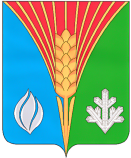 Администрациямуниципального образованияГаршинский сельсоветКурманаевского районаОренбургской областиПОСТАНОВЛЕНИЕ26.04.2021 № 21-п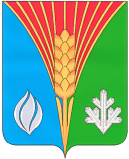 Администрациямуниципального образованияГаршинский сельсоветКурманаевского районаОренбургской областиПОСТАНОВЛЕНИЕ26.04.2021 № 22-п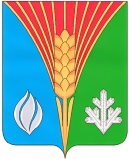 Администрациямуниципального образованияГаршинский сельсоветКурманаевского районаОренбургской областиПОСТАНОВЛЕНИЕ26.04.2021 № 23-пГод, месяцы (расчетный период - 12 полных календарных месяцев)Количество фактически отработанных днейФактически начислено (рублей)Фактически начислено (рублей)Фактически начислено (рублей)Фактически начислено (рублей)Фактически начислено (рублей)Фактически начислено (рублей)Фактически начислено (рублей)Фактически начислено (рублей)Фактически начислено (рублей)Итого (рублей)Год, месяцы (расчетный период - 12 полных календарных месяцев)Количество фактически отработанных днейдолжностной окладнадбавки к должностному окладунадбавки к должностному окладунадбавки к должностному окладунадбавки к должностному окладупремии за выполнение особо важных и сложных заданийежемесячное денежное поощрениеединовременная выплата при предоставлении ежегодного оплачиваемого отпуска районный коэффициентИтого (рублей)Год, месяцы (расчетный период - 12 полных календарных месяцев)Количество фактически отработанных днейдолжностной окладЕжемесячная надбавка за классный чинза особые условия муниципальной службыза выслугу лет (до 40 процентов)за работу со сведениями, составляющими государствен-ную тайнупремии за выполнение особо важных и сложных заданийежемесячное денежное поощрениеединовременная выплата при предоставлении ежегодного оплачиваемого отпуска районный коэффициентИтого (рублей)123456789101112ВсегоНаши адрес и телефоны:                                    Тираж 10 экз.          РЕДАКТОРАдминистрация МО Гаршинский сельсоветКурманаевского района Оренбургской области461077, с. Гаршино, Курманаевского района,                                 Н.П.ИгнатьеваОренбургской области, ул. Центральная, д. 70Тел: (835341) 3-23-42, факс (835341) 3-23-43